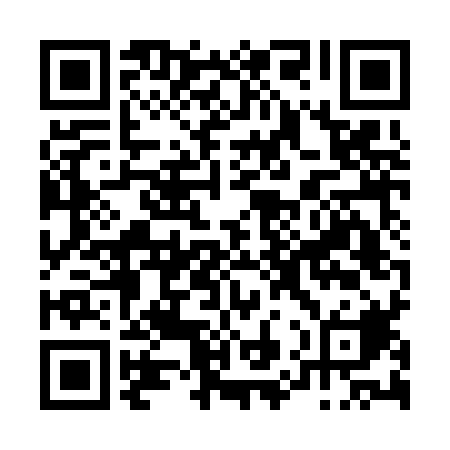 Prayer times for Sobral de Baixo, PortugalMon 1 Apr 2024 - Tue 30 Apr 2024High Latitude Method: Angle Based RulePrayer Calculation Method: Muslim World LeagueAsar Calculation Method: HanafiPrayer times provided by https://www.salahtimes.comDateDayFajrSunriseDhuhrAsrMaghribIsha1Mon5:457:181:386:087:599:272Tue5:437:161:386:098:009:283Wed5:417:151:386:108:019:294Thu5:407:131:376:108:029:305Fri5:387:121:376:118:039:326Sat5:367:101:376:128:049:337Sun5:347:081:376:128:059:348Mon5:327:071:366:138:069:369Tue5:307:051:366:138:079:3710Wed5:287:041:366:148:089:3811Thu5:277:021:366:158:099:3912Fri5:257:011:356:158:109:4113Sat5:236:591:356:168:119:4214Sun5:216:581:356:178:129:4315Mon5:196:561:356:178:149:4516Tue5:176:551:346:188:159:4617Wed5:156:531:346:188:169:4718Thu5:146:521:346:198:179:4919Fri5:126:501:346:208:189:5020Sat5:106:491:336:208:199:5121Sun5:086:471:336:218:209:5322Mon5:066:461:336:218:219:5423Tue5:056:451:336:228:229:5624Wed5:036:431:336:238:239:5725Thu5:016:421:326:238:249:5826Fri4:596:411:326:248:2510:0027Sat4:576:391:326:248:2610:0128Sun4:566:381:326:258:2710:0329Mon4:546:371:326:268:2810:0430Tue4:526:351:326:268:2910:06